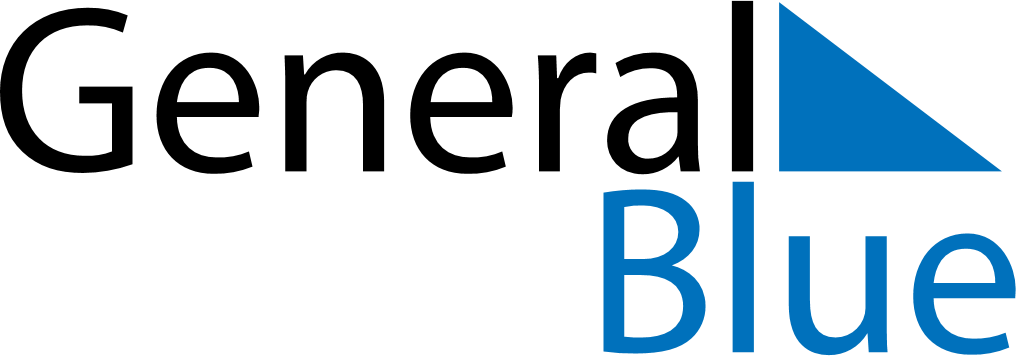 June 2028June 2028June 2028June 2028PhilippinesPhilippinesPhilippinesSundayMondayTuesdayWednesdayThursdayFridayFridaySaturday12234567899101112131415161617Independence Day1819202122232324José Rizal’s birthday25262728293030